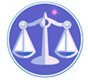 【更新】2019/1/7【編輯著作權者】黃婉玲（建議使用工具列--〉檢視--〉文件引導模式/功能窗格）（參考題庫~本文只收錄部份頁面,且部份無法超連結其他位置及檔案）《《公共管理測驗題庫彙編02》107年(4單元 & 100題)》》》》。01(106-91年) 68單元 & 2,690題【科目】包括。a第二部份申論題。b公共管理、公共政策〈〈解答隱藏檔〉〉【其他科目】。S-link123總索引。01警察&海巡考試。02司法特考&專技考試。03公務人員考試(答案顯示)　　　　　　　　　　　　　　　　　　　　　　　　　　　　　　　　　　　　　　　　　　　回目錄(3)〉〉回首頁〉〉107年(1-25)10701。a（3）107年公務人員特種考試身心障礙人員四等考試。一般行政107年公務人員特種考試身心障礙人員考試試題50140【考試別】身心障礙人員考試【等別】四等考試【類科】一般行政【科目】公共管理概要【考試時間】1小時30分【註】本試題共分兩部分，第一部分甲、為申論題，第二部分乙、為單一選擇題。乙、測驗題部分：（50分）45011.下列有關各國政府再造的共同特色之敘述，何者錯誤？答案顯示:【C】（A）政府組織精簡成為撙節施政成本的必然手段（B）廣泛運用市場的自由競爭機制進行政府再造（C）基本理念是以公民導向取代顧客導向的服務（D）建構績效型政府已成為各國政府的共同目標2.將市場機制與競爭功能導入政府部門的是：答案顯示:【C】（A）官僚主義思維（B）統合主義思維（C）政府再造思維（D）大有為政府思維3.奧斯本與蓋伯勒（D.Osborne & T.Gaebler）曾寫過一本著名的公共管理書籍為：答案顯示:【D】（A）新公共服務（B）新治理理論（C）新制度論（D）新政府運動4.下列那一個概念無法說明政府愈來愈仰賴民間社會的力量，以解決公共事務欠缺效率的問題？答案顯示:【D】（A）委外體制（B）民營化（C）第三方政府（D）影子內閣5.新公共管理採取新古典經濟學為理論基礎，相信國家在特定情形下才應對市場進行干預，下列何者不是國家應干預市場的原因？答案顯示:【B】（A）公共財之提供（B）內部性之防範（C）資訊失衡之彌補（D）自然獨占之產生6.下列何者並非公共管理P途徑和B途徑的共同點？答案顯示:【B】（A）關注焦點皆超越了組織內部的行政問題（B）皆忽視政治因素在公共管理過程所扮演的角色（C）皆強調在「科學」和「藝術」之間尋求平衡（D）皆關切如何改進管理效能7.政府再造工程中，所謂的流程再造之意涵在於：答案顯示:【B】（A）徹底重新設計組織目標（B）再造後的流程能大幅改善組織績效（C）資訊科技大量應用能促使組織走向科層分工化（D）流程再造促進公務部門走向流程自動化8.在目標管理的PDCA循環中，主管人員在下列何階段採用例外管理，並讓組織成員能有適度的裁量權？答案顯示:【B】（A）計畫階段（B）執行階段（C）檢查階段（D）檢討與改進階段9.學者布蘭察等人（K.Blanchard et al.）認為，一個高績效的團隊必須具備英文縮減寫的.PERFORM」七項特質，其中的F指的是：答案顯示:【D】（A）堅定（firm）（B）可行性（feasibility）（C）反饋（feedback）（D）彈性（flexibility）10.追求顧客滿意的四個假設中，下列何者錯誤？答案顯示:【B】（A）顧客心理上或行為上，都以滿足自己需求來思考（B）每位顧客手中資源無限，可以選擇想要的各種服務（C）顧客對於需求，有著主觀的排序（D）顧客會在慾望與實踐中取得平衡11.根據我國《中央行政機關組織基準法》第10條規定，機關及其內部單位的階段性任務已完成者，應採取下列何種措施？答案顯示:【D】（A）去任務化（B）法人化（C）出售（D）調整或裁撤12.下列何者並非「全面品質管理」的共同原則？答案顯示:【C】（A）不斷改善（B）顧客為主（C）依法行政（D）團隊工作13.一套完整的標竿學習方法包含許多的步驟，一般而言，第一項步驟是：答案顯示:【A】（A）找出需要改善的領域（B）發展新的解決方案（C）建立有效的學習團隊（D）向良好典範學習並從中獲得啟發14.下列關於「參與式管理」概念的敘述，何者最正確？答案顯示:【D】（A）以領導者為核心的管理方式（B）強調的是「權力」，而非「能力」（C）是一種權力向下運作的模式（D）組織中人員共同享有做決策之權力15.下列何者不是策略規劃的特性？答案顯示:【A】（A）例行性（B）重大性（C）稀少性（D）前導性16.奧斯本與普拉斯爵克（D.Osborne & P.Plastrik）曾提出政府再造的5C策略，績效管理屬於下列何種策略？答案顯示:【B】（A）核心策略（B）結果策略（C）顧客策略（D）控制策略17.有關提高協力型政府有效性的作為敘述，下列何者較不適當？答案顯示:【B】（A）開發新的管理工具（B）培養具有權威性的管理者（C）互相尊重與理解（D）明晰協力的能力限度18.有關非營利組織在公共服務上與政府形成緊密的協力關係，下列理論何者最為適當？答案顯示:【D】（A）挽救市場失靈（B）社群主義理論（C）志願服務理論（D）第三方政府理論19.公文線上簽核系統的推動屬於下列那一項電子化政府的服務類型？答案顯示:【B】（A）G2C（B）G2G（C）G2B（D）G2F20.2009年莫拉克颱風，重創南臺灣，當時PTT網站發揮極大的災害資訊蒐集以及救災物資募集的功能，有關上述功能的充分發揮，下列說明何者最為正確？答案顯示:【C】（A）知識地圖（B）知識庫（C）知識社群（D）知識專家21.電子民主（e-democracy）可以促進民眾參與政府政策制定過程，下列敘述何者錯誤？答案顯示:【D】（A）降低人民參與公共事務的成本（B）促進政府機關組織的創新（C）提升人民對政府政策的了解（D）減少政府為民服務的品質與數量22.下列何者不是民意調查的主要限制？答案顯示:【C】（A）民調的結果是相對的確定（B）民調的過程是可以操控的（C）民眾有足夠能力了解民調（D）民調的傳播是可以控制的23.政府委託民間辦理業務包括四大模式，請問違規車輛拖吊業務委外，是屬於下列何種類型？答案顯示:【B】（A）機關內部業務委外（B）行政助手（C）公共設施服務委託經營（D）行政檢查業務委外24.關於政府機關「業務委託」的概念，下列敘述何者錯誤？答案顯示:【D】（A）屬於行政委託的一種類型（B）主要透過簽訂契約建立公私協力關係（C）實務上通稱為「委外」（D）「機關內部業務委外」通常涉及公權力行使25.在政策行銷方面，政府官員接受採訪時，下列何者最為適當？答案顯示:【C】（A）遣詞用字只用專業術語（B）儘量提供複雜的數據圖表（C）對於主要的重點應以不同方式重述（D）發布來不及完整查證消息。。。。。。。。。。。。。。。。。。。。。。。。。。。。。。。。。。。。。。。。。。。。。。。。。。回首頁〉〉【編註】1.「＊」考選部巳更正答案。2.本超連結檔以官方最近公告為依據，提供學習與參考為原則。如有發現待更正部份及您所需未收編之科目，敬請建議告知，謝謝！。。各年度考題。。107年(4-100)。。。各年度考題。。107年(4-100)。。。各年度考題。。107年(4-100)。（1）特種考試退除役軍人轉任公務人員四等考試*。一般行政。106-98年（2）公務人員普通考試。一般行政。107年。106-95年（3）公務人員特種考試身心障礙人員四等考試*。一般行政。107年。106-95年（4）公務人員特種考試原住民族四等考試*。一般行政。107年。106-95年（5）特種考試地方政府公務人員四等考試*。一般行政。107年。106-95年（6）公務人員高等考試三級考試*。一般行政。104-91年